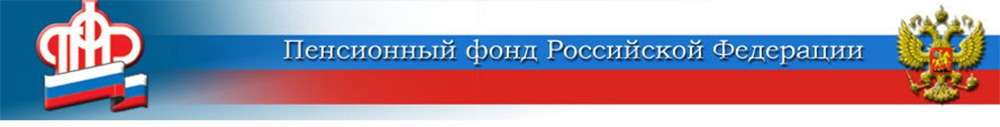 ГОСУДАРСТВЕННОЕ УЧРЕЖДЕНИЕ - ЦЕНТР ПРЕДОСТАВЛЕНИЯ ГОСУДАРСТВЕННЫХ УСЛУГИ УСТАНОВЛЕНИЯ ПЕНСИЙ ПФР РФ В ВОЛГОГРАДСКОЙ ОБЛАСТИ № 107 октября 2019  годаПравда ли, что Пенсионный фонд больше не выдаёт привычный СНИЛС?	В районные Управления Пенсионного Фонда по Волгоградской области всё чаще обращаются жители региона с вопросом, правда ли, что Пенсионный фонд не выдает ламинированный СНИЛС?	Это действительно так! В закон о персонифицированном учёте внесены поправки и с 1 октября 2019 года ламинированные зелёные карточки больше не выдаются. Информация о СНИЛСе теперь будет предоставляться человеку только в виде электронного или бумажного уведомления. В них также указываются все сведения, которые были отражены в страховом свидетельстве: фамилия, имя, отчество человека, дата и место его рождения, пол и непосредственно сам номер счёта — СНИЛС (Страховой Номер Индивидуального Лицевого Счёта).	Бумажную версию уведомления можно получить в Пенсионном фонде или в МФЦ. Электронное уведомление будет всегда доступно в личном кабинете на сайте ПФР.	Все ранее выданные страховые свидетельства при этом продолжают действовать, поэтому гражданам не нужно обращаться в Пенсионный фонд за обменом документов.Центр ПФР № 1 